PRACOVNÍ LISTPletiva 2Jméno:						Datum:Spolupracoval:					Třída:Úkoly:	 1. Pozorujte pokožku listu kosatce nebo pelargonie 2. Pozorujte krycí chlupy divizny 3. Pozorujte žahavé chlupy kopřivyPomůcky: 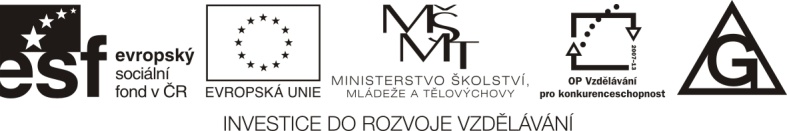 Úkol č. 1: Pozorování pokožky listu kosatce nebo pelargoniePostup: Žiletkou příčně a šikmo nařízneme list kosatce a pinzetou ve směru souběžném s délkou listu sloupneme pokožku. Zhotovíme vodní preparát.Vypracování:Schematicky zakreslete a popište pozorovaný preparát.Závěr: Shrňte poznatky, které jste získali v tomto úkolu laboratorní práce.Úkol č. 2: Pozorování krycích chlupů diviznyPostup: Žiletkou seřízneme z listu divizny několik chlupů. Zhotovte suchý preparát a pozorujte.Vypracování:Schematicky zakreslete a popište pozorovaný preparát.Závěr: Shrňte poznatky, které jste získali v tomto úkolu laboratorní práce.Úkol č. 3: Pozorování  žahavých chlupů kopřivyPostup: Žiletkou seřízneme ze stonku kopřivy pokud možno nepoškozený žahavý chlup. Zhotovte vodní preparát a pozorujte.Vypracování:Schematicky zakreslete a popište pozorovaný preparát.Závěr: Shrňte poznatky, které jste získali v tomto úkolu laboratorní práce.Zdroje:1. Jelínek, Jan a Zicháček, Vladimír. Biologie pro gymnázia (teoretická a praktická část). Olomouc : Nakladatelství Olomouc, 2005. ISBN 80-7182-177-2.2. Hadač, Emil a kol. Praktická cvičení z botaniky. Praha : Státní pedagogické nakladatelství, 1967.Název pracovního listuPletiva 2Číslo pracovního listuSP- A04-PL02-JHProjektSvět práce v každodenním životěČíslo projektuCZ.1.07/1.1.26/02.0007AktivitaBiologie pod mikroskopemPředmětBiologieTřída1. ročníky  G/4 a 3. ročníky G/6ŠkolaGymnázium, Hranice, Zborovská 293Zborovská 293, 753 11 HraniceAutorMgr. Jiří HorkýAnotaceKrycí  pletiva 